	Женева, 14 ноября 2018 годаУважаемая госпожа,
уважаемый господин,1	Хотел бы сообщить вам, что информационная сессия на тему: "Деятельность 5-й Исследовательской комиссии МСЭ-Т – Окружающая среда, изменение климата и циркуляционная экономика", состоится в Уси, Китай, 3 декабря 2018 года, и будет проходить с 17 час. 30 мин. до 18 час. 30 мин.2	Эта информационная сессия станет площадкой для ознакомления с деятельностью, осуществляемой 5-й Исследовательской комиссией МСЭ-Т в области окружающей среды, изменения климата и циркуляционной экономики.3	Информация об этой информационной сессии, включая проект программы и практическую информацию, будет доступна на веб-сайте мероприятия по следующему адресу: https://www.itu.int/en/ITU-T/studygroups/2017-2020/05/Pages/Information-Session-20181203-ITU-T-SG5-Activities.aspx. Этот веб-сайт будет регулярно обновляться по мере поступления новой или измененной информации. Участникам предлагается периодически знакомиться с новой информацией.4	Эта информационная сессия проводится одновременно с Форумом на тему: "Искусственный интеллект, интернет вещей и "умные" города", который будет проходить также 3 декабря с 09 час. 30 мин. до 15 час. 00 мин. Более подробная информация будет размещена на веб-странице Форума. Пленарное заседание, посвященное открытию собрания ИК20, состоится в тот же день и будет проходить с 15 час. 30 мин. до 17 час. 30 мин.5	Собрание Группы по совместной координационной деятельности в области интернета вещей и "умных" городов и сообществ (JCA-IoT и SC&C) состоится 6 декабря 2018 года и будет проходить с 14 час. 00 мин. до 16 час. 00 мин. 6	Эти веб-сайты будут регулярно обновляться по мере поступления новой или измененной информации. Участникам предлагается периодически знакомиться с новой информацией.7	Чтобы принимающая сторона и МСЭ могли предпринять необходимые действия по организации этого мероприятия, был бы признателен вам за регистрацию с использованием онлайновой формы в максимально короткий срок, но не позднее 20 ноября 2018 года. Просьба принять к сведению, что предварительная регистрация участников информационной сессии является обязательной и проводится исключительно в онлайновом режиме.8	Хотел бы напомнить вам о том, что для въезда в Китай и пребывания в нем в течение любого срока гражданам некоторых стран необходимо получить визу. С дополнительной информацией можно ознакомиться на веб-странице мероприятия.Желаю вам плодотворных и приятных собраний.С уважением,(подпись)Чхе Суб Ли
Директор Бюро
стандартизации электросвязи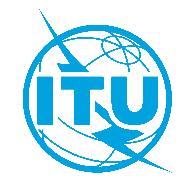 Международный союз электросвязиБюро стандартизации электросвязиОсн.:Для контактов:Тел.:
Факс:
Эл. почта:Циркуляр 130 БСЭКристина Буети (Cristina Bueti)+41 22 730 6301
+41 22 730 5853
tsbsg5@itu.intКому:–	Администрациям Государств – Членов Союза–	Членам Сектора МСЭ-Т–	Ассоциированным членам МСЭ-Т–	Академическим организациям − Членам МСЭКопии:–	Председателям и заместителям председателей исследовательских комиссий МСЭ-Т–	Директору Бюро развития электросвязи–	Директору Бюро радиосвязиКому:–	Администрациям Государств – Членов Союза–	Членам Сектора МСЭ-Т–	Ассоциированным членам МСЭ-Т–	Академическим организациям − Членам МСЭКопии:–	Председателям и заместителям председателей исследовательских комиссий МСЭ-Т–	Директору Бюро развития электросвязи–	Директору Бюро радиосвязиПредмет:Информационная сессия на тему: "Деятельность 5-й Исследовательской комиссии МСЭ-Т – Окружающая среда, изменение климата и циркуляционная экономика", Уси, Китай, 3 декабря 2018 года